April 24, 2012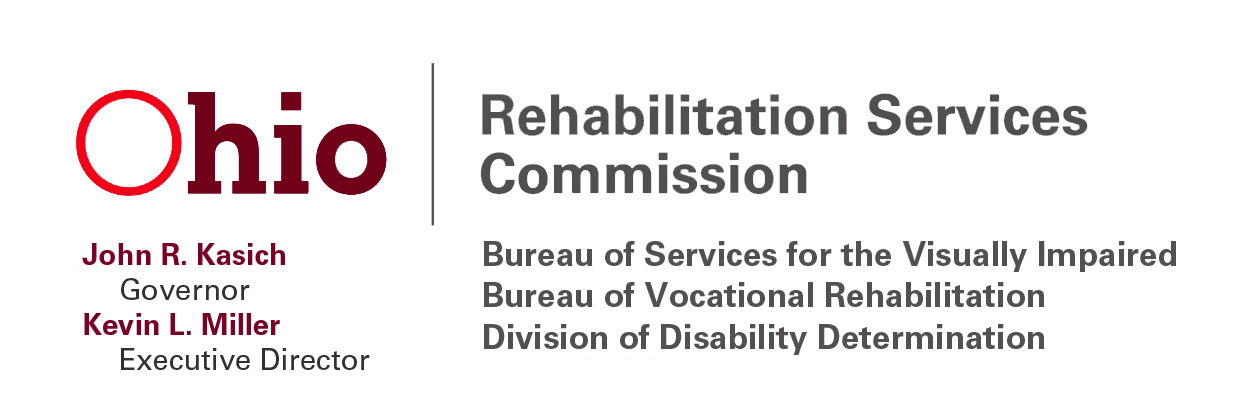 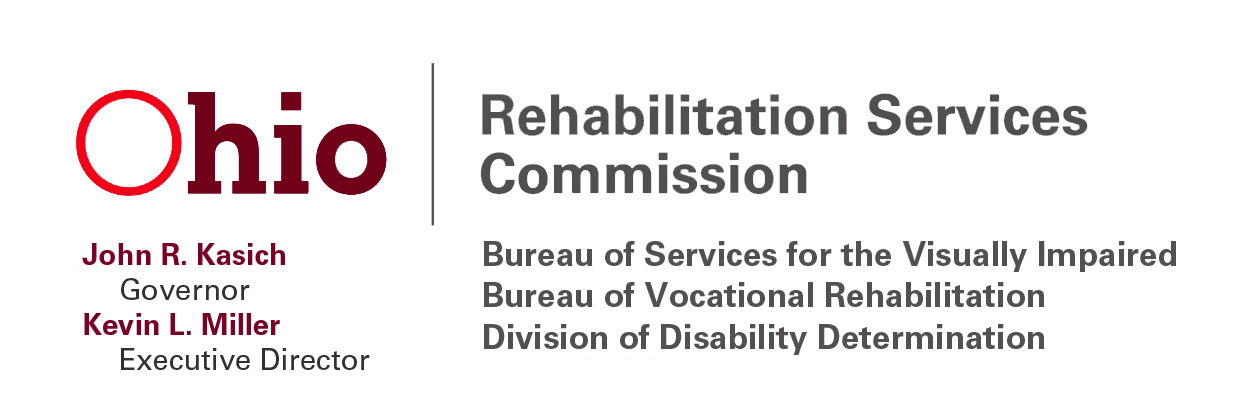 2013 VR STATE PLAN PUBLIC FORUMSYou are invited to attend and provide input into RSC’s 2013 Vocational Rehabilitation (VR) State Plan.  The dates, locations and times are listed below.If you need accommodations, please contact Shirley Marchi no later than 5:00 p.m., Friday, April 27, 2012, via e-mail at Shirley.marchi@rsc.ohio.gov or phone at 614-438-1477.  We look forward to your input!Date: 		April 30, 2012Time: 		6:30 p.m. – 8:30 p.m.Location:  		RSC, 150 E. Campus View Blvd., 3rd Floor, Ken Campbell/Trader Sisters Conf. Rooms, Columbus, OH Date:  		May 1, 2012Time: 		3:00 p.m. – 5:00 p.m.Location:		Jewish Vocational Services, 4300 Ross Plain,Cincinnati, OHDate:			May 2, 2012Time:		1:00 p.m. – 3:00 p.m.Location:		Athens Community Center, 701 E. State St., Athens, OH Date:			May 3, 2012Time:		Noon – 2:00 p.m.Location:		The Ability Center, 5605 Monroe St., Sylvania, OHDate:			May 4, 2012Time:		10:30 a.m. – 12:30 p.m.Location:			Center for Families and Children, 4500 Euclid Avenue, 			Mandel Community Room, Cleveland, OH